Year 6 – Independent/Home Learning TasksWednesday 10th February 2021Reading Bingo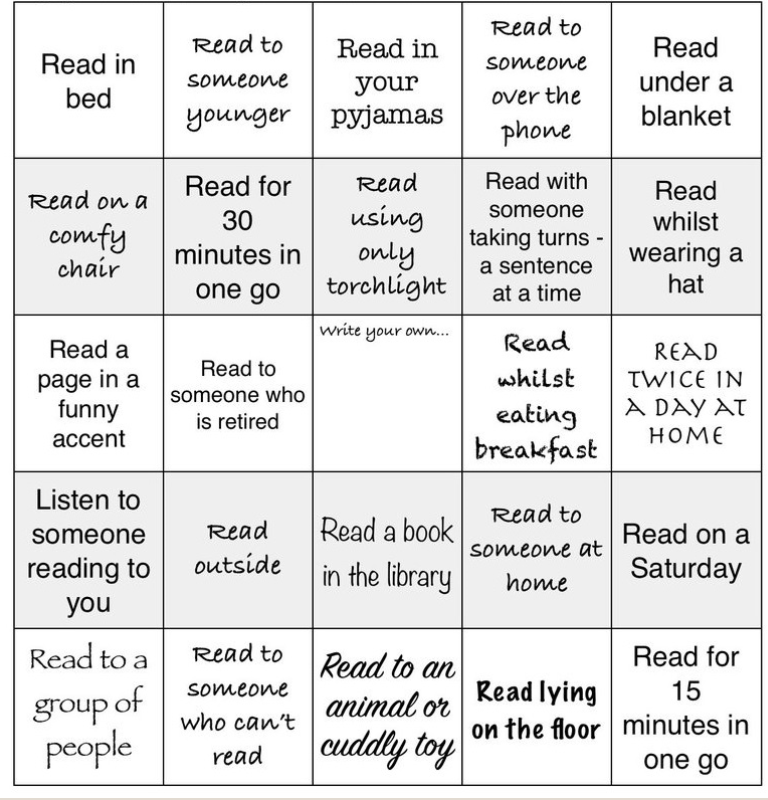 Happy New Year! Unfortunately, we can’t all be in school together at the moment, but we will hopefully see you every day via our Teams lessons.If you get stuck or technology does not work, don’t worry. There is lots of learning you can still do, but it is important that you do some learning every day so that we don’t get behind. Your parents can email us if they have any problems.ltovell@attleboroughprimary.org.uklwilliams@attleboroughprimary.org.ukjgreen@attleboroughprimary.org.ukAny resources you need for lessons will be on the school website. Click on the ‘parent’ tab, then ‘home learning’ and your ‘class’ page. Here are today’s learning tasks!Happy New Year! Unfortunately, we can’t all be in school together at the moment, but we will hopefully see you every day via our Teams lessons.If you get stuck or technology does not work, don’t worry. There is lots of learning you can still do, but it is important that you do some learning every day so that we don’t get behind. Your parents can email us if they have any problems.ltovell@attleboroughprimary.org.uklwilliams@attleboroughprimary.org.ukjgreen@attleboroughprimary.org.ukAny resources you need for lessons will be on the school website. Click on the ‘parent’ tab, then ‘home learning’ and your ‘class’ page. Here are today’s learning tasks!Happy New Year! Unfortunately, we can’t all be in school together at the moment, but we will hopefully see you every day via our Teams lessons.If you get stuck or technology does not work, don’t worry. There is lots of learning you can still do, but it is important that you do some learning every day so that we don’t get behind. Your parents can email us if they have any problems.ltovell@attleboroughprimary.org.uklwilliams@attleboroughprimary.org.ukjgreen@attleboroughprimary.org.ukAny resources you need for lessons will be on the school website. Click on the ‘parent’ tab, then ‘home learning’ and your ‘class’ page. Here are today’s learning tasks!Live Lessons (via Teams)Live Lessons (via Teams)Live Lessons (via Teams)English: We look forward to you joining us for English at:
9:15 or 9:45 (please check the time on the email sent)Follow up activity after lesson:Box up your own version of the tale you have decided to "twist"!Remember, you want to twist it to look like your villain is innocent!Use the boxing up grid on the homelearning page to see what things you need to include.Maths: We look forward to you joining us for Maths at:10:15 or 10:45 (please check the time on the email sent)Follow-up activity after lesson: Maths - Answer the Bronze, Silver or Gold Coordinate Tasks with addition extension questions on each sheet. (Answers are included). PLEASE SEND THIS PIECE OF WORK IN TO US BY EMAIL – TO MRS WILLIAMS/ MR GREEN.An optional Hidden Square Games is also in the learning area.Science: We look forward to you joining us at:1:15 or 1:45 (please check the time on the email sent)Follow-up activity after lesson:Bronze, Silver or Gold activity sheet based on the evidence of human evolution. Compare the similarities and differences between humans now in comparison to human predecessors.SpellingsReadingBe ActiveYour five spellings to learn are:apparent
convenience
familiar
rhythm
symbolPractise these spellings however you wish. Maybe you could create a poster or a rhyme to remember each spelling?Please test on Friday 12th Feb.Read The Secret Garden online book at  The Secret Garden | Read.gov | Library of CongressFinish reading chapter 24: “Let them laugh” and think about these questions as you read:What is your opinion of Mrs Sowerby?Who are the other mothers in this book? How does Mrs Sowerby differ to these?Why do you think the author chose to give Mrs Sowerby this type of personality?Make a target game - Set up a fun target game using objects you can find around the house. For targets you could use empty tin cans, plastic bowls, or waste paper bins. Or in the garden you could use flower pots or draw targets on the ground with chalk. You could throw soft balls or make your own by crumpling up paper or foil. Set up your targets so the ones that are further away and harder to hit give you more points. How many points can you score? Can anyone in your family beat your total? Check out this video for inspiration:  https://youtu.be/tiJZgpfo414Other Curriculum LearningOther Curriculum LearningOther Curriculum LearningGeography: One of the most famous rivers in the UK is the River Thames. Where does the river begin? What towns and cities does it flow through? Which sea does it flow into? What can you find along the way? Create a research poster or a PPT all about the river.
Computing: Use your knowledge of Scratch to create a quiz about a topic of your choice! Watch the YouTube video (the same one we watched while doing our Computing topic before Christmas) and have a go at designing your quiz. You can use multiple choice questions, true or false or single-word responses. https://www.youtube.com/watch?v=uRPX1lzvbVk&safe=active Geography: One of the most famous rivers in the UK is the River Thames. Where does the river begin? What towns and cities does it flow through? Which sea does it flow into? What can you find along the way? Create a research poster or a PPT all about the river.
Computing: Use your knowledge of Scratch to create a quiz about a topic of your choice! Watch the YouTube video (the same one we watched while doing our Computing topic before Christmas) and have a go at designing your quiz. You can use multiple choice questions, true or false or single-word responses. https://www.youtube.com/watch?v=uRPX1lzvbVk&safe=active Geography: One of the most famous rivers in the UK is the River Thames. Where does the river begin? What towns and cities does it flow through? Which sea does it flow into? What can you find along the way? Create a research poster or a PPT all about the river.
Computing: Use your knowledge of Scratch to create a quiz about a topic of your choice! Watch the YouTube video (the same one we watched while doing our Computing topic before Christmas) and have a go at designing your quiz. You can use multiple choice questions, true or false or single-word responses. https://www.youtube.com/watch?v=uRPX1lzvbVk&safe=active Useful Websites for extra learningUseful Websites for extra learningUseful Websites for extra learningBBC Bitesize have daily lessons for in all areas of the curriculum.  https://www.bbc.co.uk/bitesize  Maths – https://www.topmarks.co.uk Reading – https://www.boodtrust.org.uk/Books-and-reading/have-some-fun/storybooks-and-games/  Writing – www.pobble365.com Internet Safety: https://www.thinkuknow.co.uk  Computing – https://www.ictgames.com Well-Being https://www.activenorfolk.org/active-at-home-kidsBBC Bitesize have daily lessons for in all areas of the curriculum.  https://www.bbc.co.uk/bitesize  Maths – https://www.topmarks.co.uk Reading – https://www.boodtrust.org.uk/Books-and-reading/have-some-fun/storybooks-and-games/  Writing – www.pobble365.com Internet Safety: https://www.thinkuknow.co.uk  Computing – https://www.ictgames.com Well-Being https://www.activenorfolk.org/active-at-home-kidsBBC Bitesize have daily lessons for in all areas of the curriculum.  https://www.bbc.co.uk/bitesize  Maths – https://www.topmarks.co.uk Reading – https://www.boodtrust.org.uk/Books-and-reading/have-some-fun/storybooks-and-games/  Writing – www.pobble365.com Internet Safety: https://www.thinkuknow.co.uk  Computing – https://www.ictgames.com Well-Being https://www.activenorfolk.org/active-at-home-kids